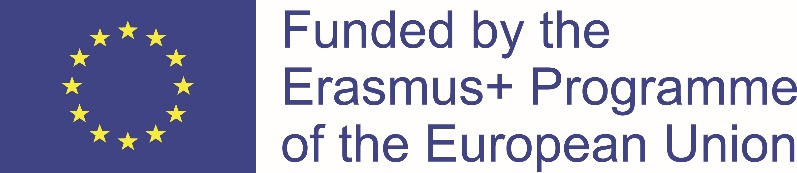 Our Best for HeritageProject planning calendar September 2018 - August 2020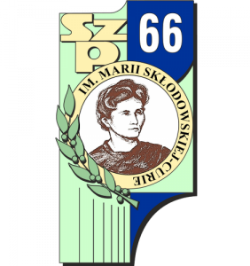 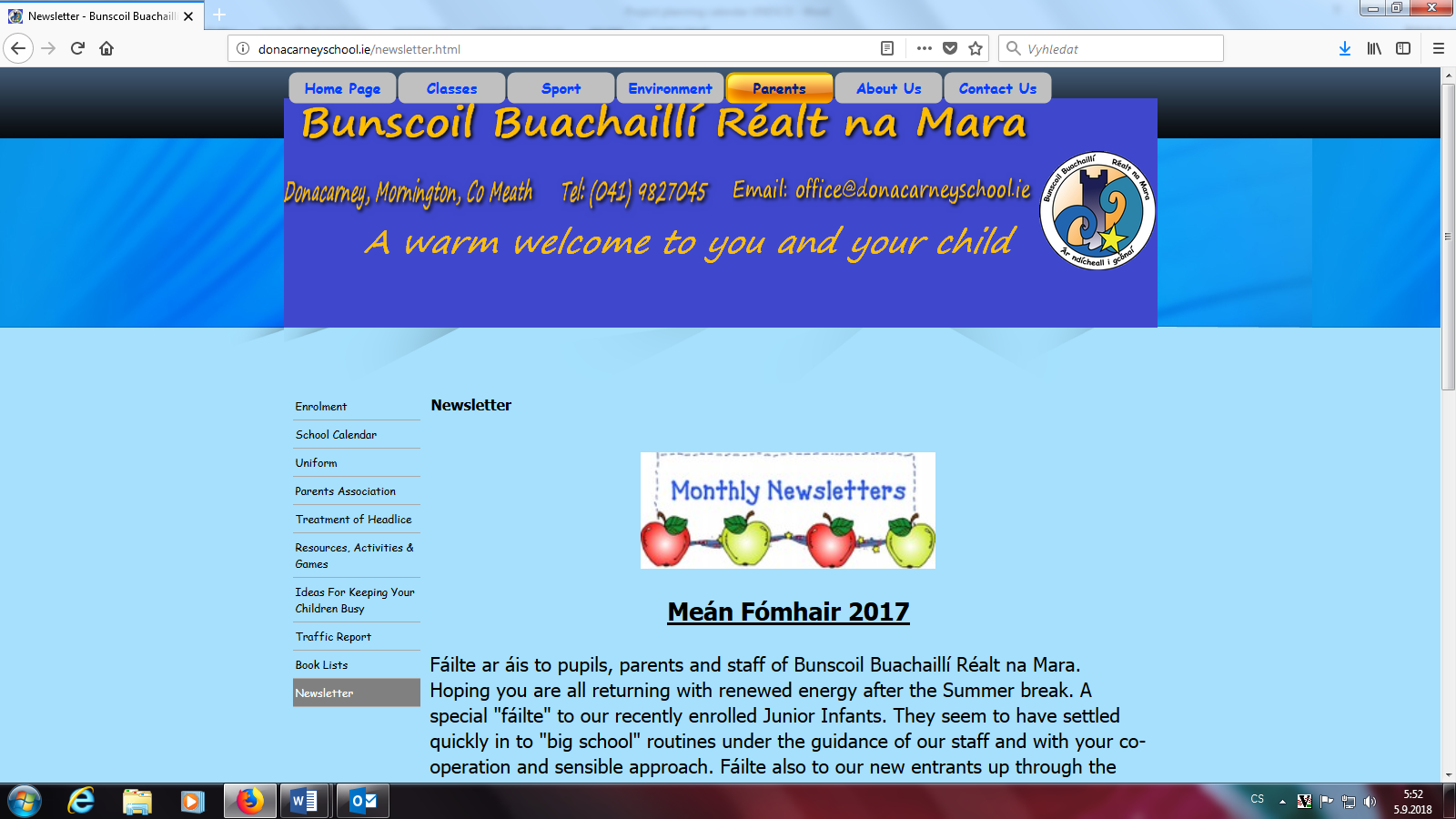 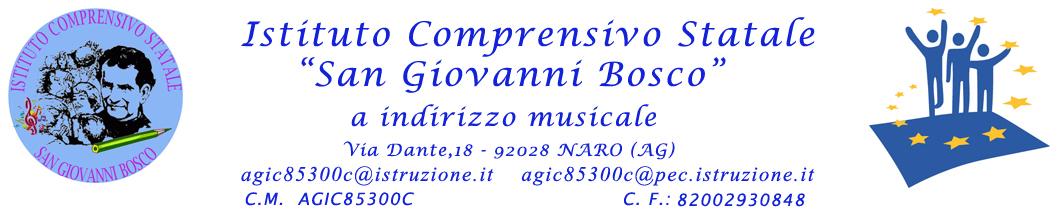 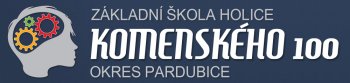 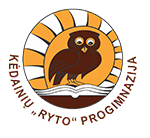 September 2018P1 – The project planning calendar    - the responsibility of the Czech RepublicP2 – The project logo P3 – Setting up School Erasmus clubs P4 – Official inaugurating of the project P5 – School project notice boardP19 – Project website – the responsibility of the Czech Republic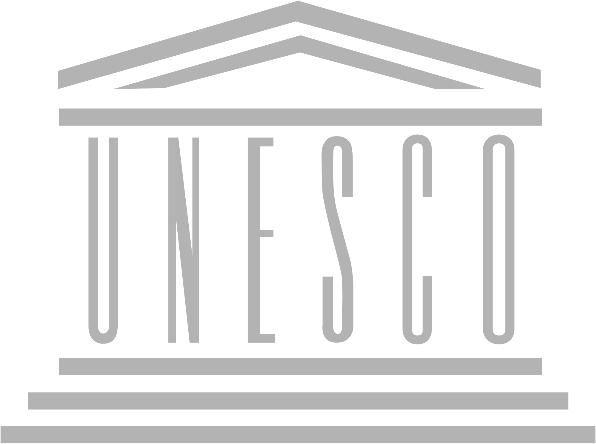 October 2018P6 – The coordinators´ meeting -  organised by the Czech RepublicP7- Project merchandised products P8 – The UNESCO sites map November 2018P9 - Ordinary lesson with the project topic Nr.1 – Let me introduce „MY UNESCO“P10 – The UNESCO site reportage December 2018P11 – Sample lesson I for young/ inexperienced teachers – „The role of  UNESCO in the society“ January 2019P12 – The tourist guide February 2019C1 - Short-term exchange of groups of pupils  -Let me introduce „my UNESCO“ - PolandP13 – Excursion – the visit of the archive/record office or any other institution taking care of the selected UNESCO siteP14 – Historical Timeline of one selected UNESCO site in each country P36 – Coordinators´meeting – during C1 in Poland P41 – The project UNESCO sites map - during C1 in Poland P42 – Video reportage from C1 P43 – The Pilgrim Diary – during C1 in Poland March 2019P15 – Ordinary lesson with the project topic Nr.2 „LET´S PLAY WITH HISTORY“ April 2019P16 – Sample lesson II for young/inexperienced  teachers – „ The history of local UNESCO site“May 2019C2 – Short-term exchange of groups of pupils – „Let´s play with history“ - ItalyP37 – Coordinators´meeting – during C2 in Italy P41 – The project UNESCO sites map - .during C2 in Italy P42 – Video reportage from C2 P43 – The Pilgrim Diary- during C2 in ItalyP17 – Project day „UNESCO“June 2019P18 - Bulletin IJuly 2019August 2019September 2019P20 – The European day of languagesP21 – Project research – „New UNESCO site for our new generation“October 2019C3 - Short-term exchange of groups of pupils – „Let´s save our heritage“ - IrelandP41 – The project UNESCO sites map - during C3 in Ireland P42 – Video reportage from C3 P43 – The Pilgrim Diary – during C3 in IrelandP38 – Coordinators´ meeting – during C3 in IrelandP22 – Sample lesson III for young / inexpierenced teachers – „Own responsibility for our own history“P26 – Ordinary lesson III – „Let´s save our heritage“November 2019P23 – Excursion to any institution connected with restoration and taking care of sites of cultural heritageDecember 2019P24 – Craft workshopsP25 – EssayJanuary 2020P27 – Poster competition „What is dangerous for the historical sites?“P30 – UNESCO questionnaireP31 – Ordinary lesson IV – „Mathematics for life“February 2020C4 - Short-term Exchange of groups of pupils – „General awareness about UNESCO“ - LithuaniaP41 – The project UNESCO sites map - during C4 in Lithuania P42 – Video reportage from C4P43 – The Pilgrim Diary – during C4 in LithuaniaP39 – Coordinators´ meeting – during C4 in LithuaniaP28 – Sample lesson IV – last lesson for teachers beginners – „Mathemathics for life“March 2020P29 – Project day – „Intangible cultural heritage“April 2020P32 – Excursion – the visit of the school of restauration or any similar institutionMay 2020C5 -  Short-term exchange of groups of pupils – „Vivat UNESCO“ - Czech RepublicP41 – The project UNESCO sites map - during C5 in the Czech Republic P42 – Video reportage from C5 P43 – The Pilgrim Diary – during C5 in the Czech RepublicP40 – Coordinators´ meeting – during C5 in the Czech RepublicP33 – The project calendar for next school year – responsibility of the Czech RepublicP44 – Garden party  – during C5 in the Czech RepublicJune 2020P35 – Buletin 2July 2020P34 – Project photobook… only Czech RepublicAugust 2020OUR RESULTSThe project planning calendar - It will be made due to good experience from the previous project. It will contain all project activities with the date of their start and their deadline, all coordinators´ meetings and short term exchanges of pupils, also each partner´s duties will be written there. The calendar will be placed on the project website and also sent to all partners in a printed version.The project logo - designed by pupils and chosen by international voting. The logo will be used in all other project results and also will be used to decorate project products.The project website - will be established by project coordinator and will be ready to use before the project starts. It will be used as a storage for all project material such as photos, documents, videos, presentations etc. It will be also used as a main communication channel among partners. The website will be possible to use even after the end of the project to stay in touch. The UNESCO sites map - each partner school will produce a handmade map of own country where the UNESCO sites will be highlighted. Partner countries with a lot of UNESCO sites may choose to create a map of their region or of the whole country. Each country will make 5 specimens of the UNESCO sites map in order to distribute one to each partner country. Therefore, all partners will have a collection of maps from all partner schools. The maps will be produced by members of Erasmus clubs. The collection of maps will be placed in a visible place at school so that students, teachers, parents and all school visitors can see them.The UNESCO site reportage - each Erasmus club will choose one of the UNESCO sites in their country and make a reportage with usage of ICT tools (video, ppt presentation etc). This activity is going to connect the young generation using the modern technology and their diverse views with the cultural heritage and the historical background. We would like to bring new views of our students for heritage and enhance the youth engagement. The students will prepare the reportages and act in the reportages therefore they will experience a lot of new things. The reportages will be placed on the website and on the Etwinning platform so that everyone can see them. The experience from this activity will be used during each short-term exchange where are planned to be produce similar report of UNESCO site in international cooperation among members of school Erasmus+ clubs.The tourist guide - our aim is to make/write a book. There will be adescription of one UNESCO site from each country which will be visited during the short term exchanges. The book will be translated into all partners languages. There will be 5 identical copies (one for each school). The tourist guide will be practicaly used during short term exchanges of pupils because all the UNESCO sites desribed in the guide will be visited by members of Erasmus clubs.Historical Timeline of one selected UNESCO site in each country – members of Erasmus club will map the process of transformation of one selected UNESCO site. It will be based on the information gathered in the archive (see P13). The map can be produced in any suitable way, but handmade. Each map will be shared with other Erasmus clubs durin Short-term exchange in Ireland. Students will be able to explore deeper the historical process of transformation and see the links with social and political background in their country and, due to the exchange with other partners, in other European countries.The project UNESCO sites map: we plan to create a map of Europe on canvas, all partner countries with their symbols and UNESCO sites will be marked/painted there. The map will travel from school to school on the shortterm exchange. Map will be created step by step according to the hosting country. So this time the general Europe map and then the Polish part wil be created. Producing the project UNESCO map is an activity that will také place during the whole project, always during the short-term mobility. The coordinator will be in charge of providing the canvas and bringing it to Poland and also to other partner countries on the following short term exchanges.Video reportage - this activity will take place during each short-termexchange, members of all Erasmus Clubs (with the help of teachers) are going to make/take part in a video reportage from the local UNESCO site visit. The Erasmus Club from the hosting school will be in charge of preparing the screenplay, shooting and finalizing the video. The other Erasmus Clubs will help and act in the video. The reportage will be always placed on the project website and it will be shared with Irish students as soon as possible.The Pilgrim Diary - this activity will take place during each short-term exchange. Membes of all Erasmus Clubs will be in charge of writing a report from the short- term exchange. Each partner school club will be responsible for reporting one day from the short-term exchange. The reports will be shared on the eTwinning platform for the Irish students so that they are updated. Irish pupils will join to writing Pilgrim Diary in Ireland only, the Irish teachers will write the report into the Pilgrim Diary instead of their pupils during other Short-term exchanges.Bulletin I - Summary of the first year project activities. The Erasmus Club will summarize all activities that have been done so far and add photos. The bulletin will be written in mother tongue, printed and distributed to pupils at school, parents and the local community.Project research- "New UNESCO site for our new generation". Members from each Erasmus club will choose 3 objects from their own country, which could be encounted to UNESCO programme according their opinion. Student will describe each object in details. They will sum up the history of each object and also propose the way how to protect it. Their opinions must be buit on real and rational basis therefore the students need to find out what are the basic principles for enrollment to UNESCO. They will need to consider whether the site is unique and its importance goes beyond the national borders. The research will finish during April 2020 and will be brougt as a result to short-term exchange in Czech republic (C5).Essay- This activity is designed/planned for the whole schools. Children will use any literature genre and write an essay bearing the cultural heritage and/or UNESCO topic. The best essay at each school will be rewarded. The best essay of each school will be also placed in the local newspaper, on the school webpages and on the project website.UNESCO Questionnaire - Members of Erasmus club of each school will prepare a simple questionnaire about UNESCO. The questionnaire will serve as a tool for Ordinnary lesson IV and also as a tool for dissemination. The questionnaire will be distributed to students, parents and the local community. the data gained from the questionnaires will be further processed and students will learn how to make statistics and use Maths in ordinary life.The project calendar for the next school year - It will be made due to good experience from the previous project. It will contain all project activities with the date of their start and their deadline, all coordinator´s meetings and short term exchanges of pupils, also each partner´s duties will be written there. The calendar will be placed on the project website and also sent to all partners in a printed version. The project planning calendar will be produced by the main coordinating school.Bulletin 2: Summary of the second year project activities. The Erasmus Club will summarize all activities that have been done so far and add photos. The bulletin will be printed and distributed to pupils at school, parents and the local community. All schools participate in this activity.Project photobook: A book mapping the whole project will be produced. The book will contain reports and photos, mainly from the short-term exchanges and from the project activities. The coordinating school will be in charge of producing the book.MonTueWedThuFriSatSun123456789101112131415161718192021222324252627282930MonTueWedThuFriSatSun12345678910111213141516171819202122232425262728293031MonTueWedThuFriSatSun123456789101112131415161718192021222324252627282930MonTueWedThuFriSatSun12345678910111213141516171819202122232425262728293031MonTueWedThuFriSatSun12345678910111213141516171819202122232425262728293031MonTueWedThuFriSatSun12345678910111213141516171819202122232425262728MonTueWedThuFriSatSun12345678910111213141516171819202122232425262728293031MonTueWedThuFriSatSun123456789101112131415161718192021222324252627282930MonTueWedThuFriSatSun12345678910111213141516171819202122232425262728293031MonTueWedThuFriSatSun123456789101112131415161718192021222324252627282930MonTueWedThuFriSatSun12345678910111213141516171819202122232425262728293031MonTueWedThuFriSatSun12345678910111213141516171819202122232425262728293031MonTueWedThuFriSatSun123456789101112131415161718192021222324252627282930MonTueWedThuFriSatSun12345678910111213141516171819202122232425262728293031MonTueWedThuFriSatSun123456789101112131415161718192021222324252627282930MonTueWedThuFriSatSun12345678910111213141516171819202122232425262728293031MonTueWedThuFriSatSun12345678910111213141516171819202122232425262728293031MonTueWedThuFriSatSun1234567891011121314151617181920212223242526272829MonTueWedThuFriSatSun12345678910111213141516171819202122232425262728293031MonTueWedThuFriSatSun123456789101112131415161718192021222324252627282930MonTueWedThuFriSatSun12345678910111213141516171819202122232425262728293031MonTueWedThuFriSatSun123456789101112131415161718192021222324252627282930MonTueWedThuFriSatSun12345678910111213141516171819202122232425262728293031MonTueWedThuFriSatSun12345678910111213141516171819202122232425262728293031